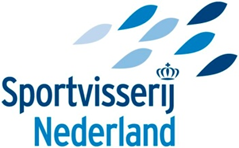 Overeenkomst Servicebureau Ledenadministratie Middelgrote VerenigingenPartijen:1. Sportvisserij Nederland gevestigd te Bilthoven en kantoorhoudende te Bilthoven in deze rechtsgeldig vertegenwoordigd door mevrouw R.M. Kooistra, secretaris en directeur (hierna te noemen; Sportvisserij Nederland)en2. De hengelsportvereniging ……………………….……………….……, gevestigd te ………………………………………. in deze rechtsgeldig vertegenwoordigd door ……………………………………………………………………………………., voorzitter en ……………………………………………………………………………………….,  secretaris en/of penningmeester (hierna te noemen; de hengelsportvereniging)In aanmerking nemende dat:Sportvisserij Nederland bij aangesloten hengelsportverenigingen,  aanbiedt om namens deze verenigingen de ledenadministratie te verzorgen. De hengelsportvereniging betaalt naast de vergoeding voor de ledenservice ook de landelijke en federatieve afdracht aan Sportvisserij Nederland voor het verstrekken van de VISpas.De vereniging gebruik wenst te maken van de mogelijkheid die Sportvisserij Nederland biedt om de ledenadministratie voor de vereniging te verzorgen;Partijen de afspraken die zij omtrent deze serviceverlening maken schriftelijk willen vastleggen;Verklaren het volgende te zijn overeengekomen:1. Sportvisserij Nederland verricht met ingang van 8 oktober 2024, gedurende een periode van drie jaar tijd, voor de vereniging de werkzaamheden die zijn omschreven in de bijlage (begeleidende brief en de voorwaarden servicebureau middelgrote verenigingen). De vereniging betaalt ter compensatie van deze werkzaamheden een vergoeding, zoals vermeld in de bijlage. Sportvisserij Nederland kan de prijzen verhogen door dit voor 1 juli kenbaar te maken. 2. Opzegging van deze overeenkomst door één van beide partijen kan schriftelijk gebeuren tegen 8 oktober, met inachtneming van een opzegtermijn van één jaar. Bij het uitblijven van een opzegging, wordt deze overeenkomst met een periode van 3 jaar stilzwijgend verlengd. Bij een prijsverhoging door Sportvisserij Nederland kan de vereniging de overeenkomst per einde van het jaar opzeggen.  Aldus overeengekomen in tweevoud en ondertekend op ………………………………………………………….. 2024,Namens Sportvisserij Nederland				Namens de vereniging…………………………………………………………				…………………………………………………………Drs. R.M. Kooistra						de heer: 								………………………………………………………...de heer: